ХИГИЈЕНА И НЕГА ГОВЕДА (обрада градива)Уџбеник: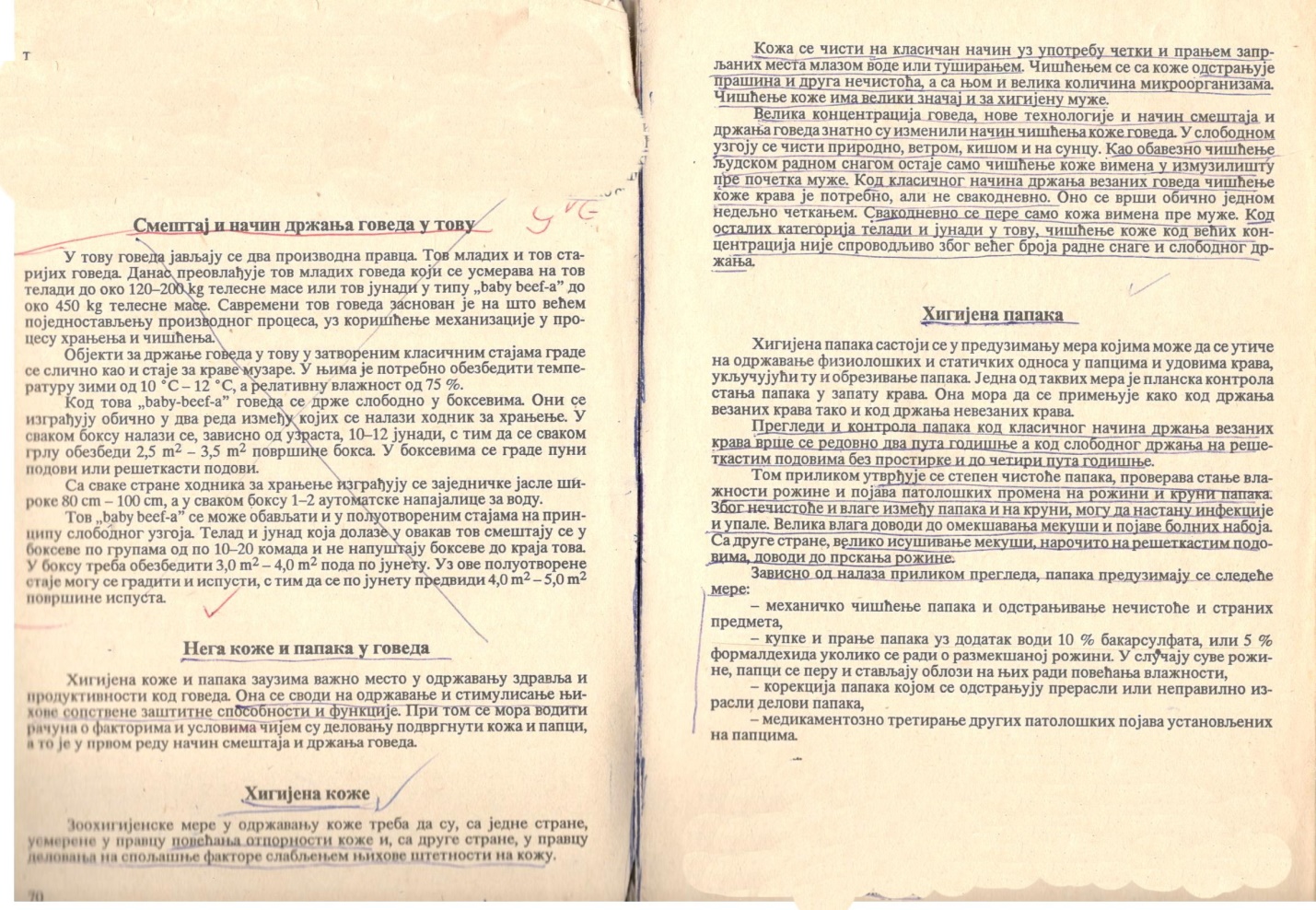 ЗАДАЦИ:Прочитати послати материјал.Одговори на питања:Који је најбољи смештај и начин држања говеда у тову?Како се негује коша и папци код говеда?Како се одржава хигијена коже и папака?Контакт са проф. Слободаном  Лазићем можете да да успоставите путем ваше вибер групе, путем маила или позивом на телефон. 